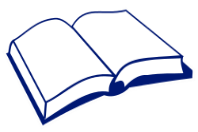 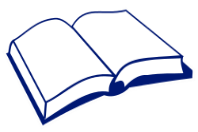 會議計劃表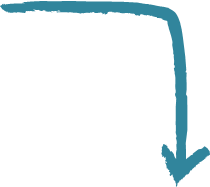 誰會參與會議及你將如何邀請他們？